CỘNG  HÒA XÃ HỘI CHỦ NGHĨA VIỆT NAMĐộc lập – Tự do – Hạnh phúcBẢN CAM KẾT VÀ GIẢI TRÌNH VỀ VIỆC ĐĂNG KÝ TÊN MIỀNKính gửi: Trung tâm Internet Việt Nam (VNNIC)Tên chủ thể : ……………………………………………………………………….Địa chỉ: ……………………………………………………………………………..Điện thoại: …………………… ……………………………………………………Số CMT người đại diện : ………………………………………………………..…. Ngày cấp: ……………………………………… Nơi cấp:……………....................Email: ………………………………………………………………………….…...Chúng tôi xin giải trình về mục đích sử dụng tên miền đăng ký như sau Tôi (chúng tôi) xin chịu trách nhiệm trước pháp luật về các thông tin cung cấp và cam kết sử dụng tên miền tuân thủ đúng các quy định về cung cấp nội dung thông tin trên mạng về quản lý và sử dung tài nguyên Internet.Trân trọng cảm ơn./.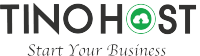 CÔNG TY CỔ PHẦN TẬP ĐOÀN TINO
Trụ sở: L17-11, Tầng 17, Tòa nhà Vincom Center, Số 72 Lê Thánh Tôn, P. Bến Nghé, Quận 1, TP.HCM
Tổng đài: 1800 6734    Website: tinohost.com
MST: 0315679836        Hotline: 0967777777 - 0912222222STTTên miền đăng kýMục đích sử dụng tên miềnGhi chú1………………….…………………..…………, ngày …….tháng ……năm ……...(Ký, ghi rõ họ tên, đóng dấu nếu là tổ chức)…………, ngày …….tháng ……năm ……...(Ký, ghi rõ họ tên, đóng dấu nếu là tổ chức)